О применении меры ответственности к депутату Совета сельского поселения Куганакский  сельсовет муниципального района Стерлитамакский район Республики Башкортостан,  не связанной с досрочным прекращением полномочий В соответствии с частью 7.1 статьи 40 Федерального закона от 06.10.2003 № 131-ФЗ «Об общих принципах организации местного самоуправления в Российской Федерации», со статьей 8 Федерального закона от 25.12.2008 № 273-ФЗ «О противодействии коррупции», пунктом 5.2 статьи 22 Устава сельского поселения Куганакский сельсовет муниципального района Стерлитамакский район Республики Башкортостан, Порядком  принятия решения о применении о применении мер ответственности к депутату Совета сельского поселения Куганакский  сельсовет муниципального района Стерлитамакский район Республики Башкортостан, утвержденным решением Совета сельского поселения Куганакский  сельсовет муниципальном районе Стерлитамакский район Республики Башкортостан от  30 апреля 2020  № 7/57, рассмотрев заявление Главы Республики Башкортостан Хабирова Р.Ф. о привлечении депутата к ответственности, не связанной с досрочным прекращением полномочий от 13.10.2021 № 1-1-1730-П, Совет сельского поселения Куганакский  сельсовет муниципального района Стерлитамакский район Республики Башкортостан  					РЕШИЛ        1. Применить к депутату Совета  сельского поселения Куганакский  сельсовет муниципального района Стерлитамакский район Республики Башкортостан четвертого  созыва Девенко Ирине Александровне  меру ответственности в виде предупреждения за допущенное нарушение законодательства о противодействии коррупции, выразившееся в предоставлении недостоверных и неполных сведений о доходах, расходах, об имуществе и обязательствах имущественного характера.       2 Настоящее решение вступает в силу с момента принятия и подлежит обнародованию на официальном сайте сельского поселения Куганакский  сельсовет муниципального района Стерлитамакский район Республики Башкортостан    https://kuganak.ru/ . 3. Контроль за исполнением настоящего решения возложить на комиссию Совета регламенту Совета, статусу и этике депутата (Шевырёва Т. А). Председательствующий на заседании -заместитель председателя Совета сельского поселения Куганакский  сельсовет муниципального района Стерлитамакский район Республики Башкортостан                                                Зинченко А. В.№ 19/133 «29» октября     2021   гс.Большой Куганакул.Ленина д.2	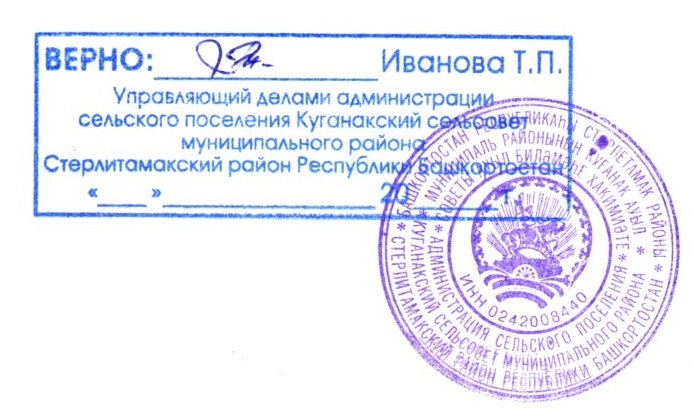 БАШКОРТОСТАН РЕСПУБЛИКАЋЫ СТЄРЛЕТАМАК РАЙОНЫ МУНИЦИПАЛЬ РАЙОНЫŒ  КУЃАНАК АУЫЛ СОВЕТЫ АУЫЛ БИЛЄМЄЋЕ ,СОВЕТЫ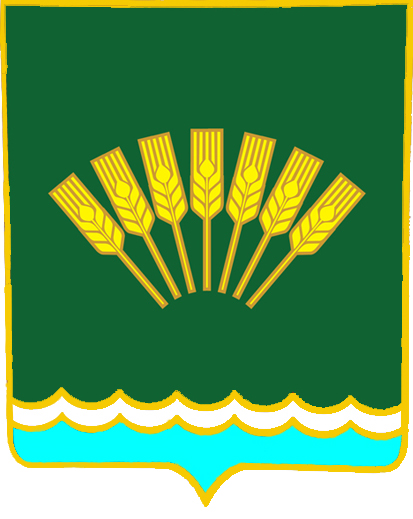  СОВЕТ СЕЛЬСКОГО ПОСЕЛЕНИЯ КУГАНАКСКИЙ СЕЛЬСОВЕТ МУНИЦИПАЛЬНОГО РАЙОНА СТЕРЛИТАМАКСКИЙ РАЙОНРЕСПУБЛИКИ БАШКОРТОСТАН              К А Р А Р                                                             Р Е Ш Е Н И Е              К А Р А Р                                                             Р Е Ш Е Н И Е              К А Р А Р                                                             Р Е Ш Е Н И Е